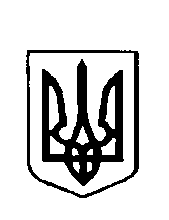 Варковицька сільська рада ВоСЬМЕ скликання(тридцять п’ята сесія)рішення Про  передачу земельної  ділянки  у  власність для будівництва і обслуговування житлового будинку, господарських  будівель та споруд            Розглянувши заяву, технічну документацію із землеустрою щодо встановлення (відновлення) меж земельної ділянки в  натурі (на місцевості) громадян  Мельничука Леоніда Олександровича, Мельничука Олександра Леонідовича для будівництва і обслуговування житлового будинку, господарських  будівель та  споруд, в спільну сумісну власність згідно витягу з Державного реєстру  речових прав на нерухоме  майно про реєстрацію права власності від 29.06.2023 року, яка знаходиться за адресою с.Озеряни   вул..Набережна,16  виготовлену  ФОП Цицура М.О. та керуючись статтями 118,121 Земельного кодексу України, п. 34 ст. 26 Закону України   " Про місцеве самоврядування в Україні"  сільська рада В И Р І Ш И Л А:1.Затвердити технічну документацію із землеустрою щодо встановлення  (відновлення) меж земельної ділянки в натурі (на місцевості) в спільну сумісну власність кадастровий номер 5621684700:03:005:0177 площею 0,2500га  громадянам Мельничуку Леоніду Олександровичу, Мельничуку Олександру Леонідовичу для  будівництва і обслуговування  житлового будинку, господарських  будівель та споруд,  яка знаходиться  за адресою с. Озеряни  вул.Набережна, 16  Дубенського району  Рівненської області. 2. Передати  громадянам Мельничуку Леоніду Олександровичу, Мельничуку Олександру Леонідовичу у   спільну сумісну власність  земельну ділянку площею 0,2500га кадастровий номер 5621684700:03:005:0177 для  будівництва і обслуговування житлового будинку, господарських будівель та споруд за  рахунок земель житлової та громадської забудови Варковицької сільської ради, яка знаходиться в с. Озеряни вул..Набережна,16 Дубенського району  Рівненської  області.3.Громадянам Мельничуку Леоніду Олександровичу, Мельничуку Олександру Леонідовичу оформити право на земельну ділянку  в порядку визначеному законодавством.4.Контроль  за  виконанням   рішення   покласти  на  землевпорядника  сільської  ради.    Сільський  голова                                                       Юрій ПАРФЕНЮК 11 серпня  2023 року      № 1125